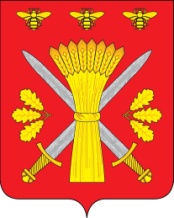 РОССИЙСКАЯ ФЕДЕРАЦИЯОРЛОВСКАЯ ОБЛАСТЬТРОСНЯНСКИЙ РАЙОННЫЙ СОВЕТ НАРОДНЫХ ДЕПУТАТОВРЕШЕНИЕ31 марта 2022 года                                                                №38                         с.ТроснаПринято на восьмом заседании районногоСовета  народных депутатов шестого созываОб отчёте о результатах деятельности Главы Троснянского района, администрации Троснянского района за 2021 годЗаслушав и обсудив представленный Главой Троснянского района отчёт о результатах деятельности Главы Троснянского района, администрации Троснянского района за 2021 год, в соответствии со статьей 36 Федерального Закона от 06.10.2003 № 131-ФЗ «Об общих принципах организации местного самоуправления в Российской Федерации», Уставом Троснянского района, Троснянский районный Совет народных депутатов РЕШИЛ: 1.Утвердить отчёт о результатах деятельности Главы Троснянского района, администрации Троснянского района за 2021 год (приложение). 2.Признать деятельность администрации Троснянского района за 2021 год удовлетворительной. 3.Обнародовать представленный отчёт на официальном сайте администрации Троснянского района. Председатель   Троснянского районногоСовета народных депутатов                                                        А.Г.Кисель                                 Приложение к решению Троснянского районногоСовета народных депутатов от  31 марта2022 года №38_Отчёт о результатах деятельностиГлавы Троснянского района, администрацииТроснянского района за 2021 годУважаемые депутаты районного Совета! В соответствии с Федеральным законом №131 « Об общих принципах местного самоуправления в РФ», Уставом района, позвольте представить отчет, в котором отражена информация об итогах социально-экономического развития Троснянского района за 2021 год. По сложившейся традиции в начале каждого года мы подводим итогипрошедшего года и ставим задачи на текущий период.2021 год был напряженным и в то же время динамичным, наполненным событиями в социально-экономической, политической, общественной жизни района.            Работа администрации Троснянского района и органов местного самоуправления в 2021 году была направлена на реализацию целей, определенных Стратегией социально-экономического развития муниципального образования Троснянский район на период до 2035 года, в соответствии с которой разработаны муниципальные  программы, направленные на развитие экономики, инфраструктуры, безопасной и комфортной среды проживания.           Как и в предыдущие годы, основными задачами были: исполнение доходной части районного бюджета, бесперебойное обеспечение работы муниципальных организаций и учреждений, координация деятельности предприятий всех форм собственности в целях успешного социально – экономического развития района.          Базовой сферой для роста благосостояния людей и развития района является реальный сектор экономики.Реализация национальных проектов, привлечение инвестиций, увеличение собственных доходов и оптимизация расходов бюджета района, развитие потребительского рынка и обеспечение благоприятного предпринимательского климата, улучшение качества автомобильных дорог, благоустройство территорий, модернизация материально-технической базы учреждений культуры и образования – этот круг вопросов много лет являетсяприоритетным направлением деятельности администрации Троснянского района.Агропромышленный комплексАгропромышленный комплекс является основой экономики района.Общая площадь земель сельскохозяйственных угодий составляет 64,7 тыс.га, из них более 46,7 тыс. га пашни.Район специализируется на выращивании зерновых, масличных и технических культур.Сельскохозяйственным производством в районе занимаются 12 предприятий, 16 крестьянско-фермерских хозяйств и 3,7 тыс. личных подсобных хозяйств.Валовое производство продукции сельского хозяйства во всех категориях хозяйств в 2021 году составило 4,3 млрд.рублей.Основными инвестиционными компаниями, успешно ведущими производственную деятельность, являются ООО «Орелагропром»,  ООО «Миратор-Орел», ООО «Миратор- Курск»,  ООО «Орловский-Лидер».Инвестировано в основной капитал предприятий сельского хозяйства района в 2021 году 99,3 млн. рублей. Инвестиции вкладывались в приобретение техники,  строительство зданий и техническое перевооружение. Сельхозпредприятия закупили новые энергонасыщенные тракторы, зерноуборочные комбайны, сельхозмашины, прицепной инвентарь. В 2021 году получен хороший урожай - валовой сбор зерновых и зернобобовых культур  составил 136,9 тыс.тонн,   при средней урожайности 46,4 ц/ га. Наивысшая  урожайность зерновых и зернобобовых культур получена в:ООО «Пристенская зерновая компания» - 67,3 ц/га, ООО «Мираторг-Орел» - 60,1 ц/га, ООО «Фалькон» - 45,2 ц/га,   Масличных культур получено 25,4  тыс. тонн, при средней урожайности 20,0 ц/га. Вырастили в районе 13,8 тыс. тонн сахарной свеклы, при урожайности 268 ц/га.Личные подсобные хозяйства являются неплохим подспорьем в увеличении объемов производства сельхозпродукции. В этом секторе экономики выращено картофеля – 4,6 тыс. тонн, овощей —0,8 тыс. тонн.Под урожай 2022 года  посеяно озимых зерновых культур 9,8 тыс. га    и 378 га озимого рапса, поднято зяби 31,2 тыс.га.  Производство  мяса всеми категориями хозяйств в 2021 году составило 17,3 тыс. тонн, что больше предыдущего года на 1тыс. тонн. В 2021 году  ООО «Мираторг-Курск» на территории Троснянского района завершило реализацию  инвестиционного проекта по созданию сельскохозяйственного комплекса по выращиванию, убою и переработке свиней, в состав которого входят следующие объекты:1.Комплекс зданий и сооружений по искусственному осеменению, воспроизводству и откорму свиней, свиноводческого комплекса № 14 близ н.п. Лаврово, Троснянского района;2.Этап 1. Комплекс зданий и сооружений по откорму, свиноводческого комплекса № 15. Площадка № 1 близ с. Покровское Троснянского района.      Общая стоимость проекта -1755 млн. руб. Потребительский рынок товаров и услугТорговля – одна из динамично развивающихся отраслей экономики.Торговое обслуживание населения района обеспечивают 41 магазин,универсальная ярмарка, отдаленные населенные пункты обслуживаютсяавтолавками.Розничный товарооборт в 2021 году составит порядка 610 млн. рублей,рост к 2019 году- 5%.Обеспеченность жителей торговыми площадями составляет– 313 кв. мна 1000 жителей, что меньше нормативного показателя на 24% (411кв.м норматив). В целях полного удовлетворения покупательского спроса ежегодно разрабатываются и утверждается схемы нестационарных торговыхобъектов, тем самым компенсируя обеспеченность торговыми площадями население района.В магазинах представлен широкий ассортимент товаров, способныйсвоим качеством и ценами удовлетворить спрос, как малообеспеченных слоев населения, так и взыскательных покупателей.Консолидированный бюджетЗа 2021 год в консолидированный бюджет Троснянского района поступило доходов в сумме 277671,0 тыс. рублей, или 103,3 % к плановымпоказателям. Доля собственных средств составила 44,7 % (120275,7 тыс.рублей) от общего объема бюджетных доходов, безвозмездные поступления– 58,5 % (157395,3 тыс. рублей).Налоговых доходов поступило 86221,5 тыс. рублей, неналоговых –34054,2 тыс. рублей. Как и в прежние годы, основным доходным источником консолидированного бюджета района является налог на доходы физических лиц, который занимает 46,3 % от общей суммы собственных доходов, в денежном выражении это 55692,6 тыс. рублей. Размер отчислений от НДФЛ в бюджет района в 2021 году составлял 77 %, в том числе по дополнительному нормативу - 52,0% или 37610,7 тыс. рублей. За 2021 годпоступило акцизов на нефтепродукты 11531,7 тыс. рублей, что больше чем в2020 году на 1182,5тыс. рублей. Имущественных налогов собрано 7281,2 тыс.рублей, из них земельного налога – 6727,8 тыс. рублей (с физических лиц-2718,2 тыс. рублей, с юридических лиц – 4008,6 тыс. рублей), налога наимущество физических лиц – 554,4 тыс. рублей. По налогу на имущество набольшей территории района действует льгота в связи с аварией на Чернобыльской АЭС, из-за чего его поступления не велики. Имущественныеналоги зачисляются полностью в бюджеты сельских поселений и являются внастоящее время их основным доходным источником.Из общей суммы неналоговых доходов в 2021 году наибольшиепоступления сложились от продажи земельных участков – 22422,6 тыс.рублей, арендной платы – 10829,2 тыс. рублей, доходы от реализации имущества 300,0тыс. руб, штрафы – 179,8 тыс.рублей.Из областного бюджета поступило в бюджет района 157395,3 тыс. руб.из них: дотаций на выравнивание бюджетной обеспеченности – 24377,0 тыс.рублей, прочие дотации бюджетам муниципальных районов 803,0 тыс. рублей, субсидий – 19538,7 тыс. рублей, субвенций – 101175,0 тыс. рублей, иные межбюджетные трансферты – 11526,6 тыс. рублей, прочие безвозмездные поступления -34,0 тыс. рублей.Возврат остатков субсидий, субвенций и иных межбюджетных трансфертов, имеющих целевое назначение, прошлых лет – 59,1 тыс.рублей.Расходы консолидированного бюджета за 2021 год сложились в сумме 274554,8 тыс. рублей при плане 283744,5 тыс. рублей, исполнение  составляет 96,8 процента.Наибольший удельный вес в общей сумме расходов занимает финансирование социальной сферы – 69,1 %, в денежном выражении это 189588,7 тыс. рублей. Из общей суммы расходов на социальную сферу на выплату заработной платы с начислениями бюджетным учреждениям района было направлено 140976,4 тыс. рублей. Всего на заработную плату с начислениями израсходовано средств в 2021 году 187076,6 тыс.рублей, что составляет 68,1 процентов всех расходов консолидированного бюджета района.Одной из важнейших статей расходов для района является оплата коммунальных услуг, на которые в 2021 году было выделено 14546,0 тыс.рублей.Социальная сфераУспешность существования человека в современном обществе определяет уровнем развития социальных гарантий. Социальная сфера Троснянского района традиционно включает в себя: образование, здравоохранение, социальную защиту населения, культуру, физическую культуру и спорт.Муниципальная система образования Троснянского района состоит  из 12 учреждений: 8 средних общеобразовательных школ, в 6 из которых функционируют дошкольные группы, 1 основная школа, 1 дошкольное образовательное учреждение , 1 учреждение дополнительного образования, 1ППМС-Центр. В школах района обучается 677 детей, детские сады посещают 158 воспитанника, 141 ребенка занимаются в учреждениях дополнительного образования. Очередности в детские сады нет. В школах дети учатся в одну смену, школьники обеспечены двухразовым горячим питанием, в Троснянской СОШ работают группы продленного дня, В целях недопущения завоза и распространения новой коронавирусной инфекции из муниципального бюджета образовательным учреждениям района в 2021 году были выделены денежные средства в размере 162 тыс. руб. на приобретение бактерицидных рециркуляторов (10 штук),  средств индивидуальной защиты (одноразовые маски, перчатки, антисептики).Для развития физической культуры и спорта в Троснянском районе имеется 25 спортивных сооружений: 1 физкультурно –оздоровительный комплекс, 1 стадион, 1 хоккейный корт, 8 плоскостных сооружения, 6 многофункциональных спортивных площадок с искусственным покрытием, 8 спортивных залов, 5 из которых отремонтированы в рамках реализации федеральных проектов. В 2021 году состоялось открытие  многофункциональной спортивной площадки около БОУ ТР ОО «Троснянская СОШ».Для укрепления материально-технической базы МБУДО ТР ОО ЦДОД «Багира» в 2021 году из районного бюджета выделено 138,5 тыс.руб.(спортивная форма, музыкальный центр, компьютерная техника).  Хорошая база позволила району стать территорией проведения не только районных, но и областных спортивных соревнований.В здании БОУ ТР ОО «Троснянская СОШ» проведен ремонт кровли и пожарной сигнализации на сумму 760, 0 тыс. руб.В здании БОУ ТР ОО «Муравльская СОШ» проведен текущий ремонт пищеблока на сумму 200, 0 тыс. руб., закуплено мебель для столовой на сумму 40,0 тыс.руб. В рамках национального проекта "Образование" на реализацию мероприятий по созданию материально-технической базы для формирования у обучающихся современных технологических и гуманитарных навыков в школах, расположенных в сельской местности и малых городах «Точка роста» в 2021 году участвовала  БОУ ТР ОО «Муравльская СОШ». Закупки оборудования производятся централизованно Департаментом  образования Орловской области.Из районного бюджета выделено 210 тыс. руб. для ремонта кабинетов, приобретения мебели, изготовления табличек, баннеров  по «Точке роста».В целях  организации функционирования Центра тестирования по выполнению нормативов испытаний (тестов) Всероссийского физкультурно-спортивного комплекса «Готов к труду и обороне» (ГТО) на базе МБУДО ТР ОО ЦДОД «Багира» в 2022 году запланированы монтаж основания для площадки  и  установка площадки ГТО.Сфера культуры района состоит их 8 учреждений: МБУДО «Троснянская детская школа искусств с общим числом обучающихся 96. МБУК «Социально-культурное объединение», которые расположены на территории сельских поселений, 1 БУК «Библиотечно- информационно-досуговое объединение», в состав которого входят: РДК, районная библиотека, детская библиотека, 7 сельских библиотек. В районе сохраняются традиции, заложенные старшим поколением, возрождаются народные праздники, работники культуры принимают участие в областных фестивалях разных направлений.В 2021 году  МБУДО «Троснянская детская  школа искусств»  принимала активное участие в реализации национального проекта «Культура»,  успешно завершив его реализацию.  Освоено 3002,8 тыс. рублей,   полностью обновлена материально-техническая база школы,  закуплено и доставлено все необходимое оборудование для полноценной работы школы: пианино японской марки Kawai, три аккордеона немецких фирм Weltmeister и Honer, две классические гитары, балалайка, домра; звуковое оборудование, два интерактивных комплекта, гончарный круг, хоровой станок, система галерейной подвески со встроенным освещением, столы, стулья, шкафы с открытыми и закрытыми витринами, экспозиционные стенды и витрины, напольные мольберты, подставки для картин, а также учебно-методические пособия. Инвестиционная деятельностьИнвестиционная политика является составной и важнейшей частью экономической политики района.Троснянский муниципальный район является территорией социально-экономического благоприятный климат для предпринимательской деятельности, развития социальной сферы.Район обладает огромным инвестиционным потенциалом и значительными конкурентными преимуществами.Потенциального инвестора к нам может привлечь выгодное транспортно – географическое положение, развитая инфраструктура, земельные ресурсы, наличие квалифицированных кадров.В области инвестиций нам нужно работать так, чтобы каждый житель Троснянского района на себе ощутил перемены к лучшему.Мы уверены, что инвесторы найдут свой интерес в нашем районе и реализуют инвестиционные проекты, основанные на новых технологиях и эффективном менеджменте. Мы, в свою очередь, готовы к обсуждению инвестиционных предложений и взаимовыгодному сотрудничеству с бизнесом во всех сферах экономики.В целях привлечения инвестиций в экономику района разработан и размещен в открытом доступе инвестиционный паспорт Троснянского района, сформирована база данных по имеющимся и предлагаемым площадкам с детальным описанием каждого земельного участка, данные о свободных производственных площадях, участках, предлагаемых для организации инвестиционной деятельности; сформированы презентации, информации, схемы, на официальном сайте администрации Троснянского района в сети «Интернет», на котором размещена вся информация.На 01.01.2021г. в районе зарегистрированы 121 ИП. Основная доля малого бизнеса концентрируется в сферах розничной торговли и предоставления услуг.В целях поддержки предприятий малого и среднего бизнеса в периодраспространения коронавирусной инфекции по предложению администрациирайона Троснянским районным Советом народных депутатов была сниженаставка единого налога на вмененный доход на 50% для объектов розничнойторговли и общепита, и на 100% для предприятий оказывающих бытовые услуги, для наиболее пострадавших в этот период отраслей при исчислении налога во втором квартале 2020 года.Обеспечено выполнение требования законодательства об участии в закупках субъектов малого предпринимательства, доля заключенных контрактов с СМП в общем объеме закупок составила 86% (по закону не менее 15%).В настоящее время проводится активная работа по привлечению граждан к оформлению режима самозанятости и по социальному контракту.Реализация муниципальной программы по содержанию и ремонту автомобильных дорог позволила отремонтировать и привести дороги в нормативное состояние протяженностью 8,11 км (с. Тросна, с. Никольское (ул. Сельская), д. Красавка, д. Масловка, д. Тугарино) общей стоимостью 17680,05 тыс. руб.В 2021 году в  рамках программы «Формирование комфортной городской среды» было проведено благоустройство 5-и общедомовых дворовых территорий и 1 общественной территории на общую сумму 3488,4 тыс. руб. В текущем году  будет проведено благоустройство 2-х дворовых территорий и 1-ой общественной территории на общую сумму более 3013,42 тыс. рублей. Рынок трудаРазвитие экономики способствует росту среднемесячной заработной платы, которая за 2021 год по крупным и средним предприятиям составила30718 рублей, что превышает уровень заработной платы за 2020.На предприятиях района занято 1300 человек.Численность официально зарегистрированных безработных – 93 чел.,уровень безработицы – 1%, что почти вполовину ниже среднеобластного. За 2020 год при содействии службы занятости трудоустроено 113 человек. Банк вакансий – 157 мест, однако несоответствие спроса и предложения рабочей силы не позволяет их заполнить.В демографической ситуации происходит естественная и миграционная убыль населения. Показатель смертности выше показателя рождаемости, ежегодно естественная убыль населения составляет порядка 80 человек. Численность населения района снижается и на 01.01.2021 г. составляет 8497 человек.Уважаемые депутаты!Я доложил Вам об итогах социально-экономического развития района и текущем положении дел.Обеспечение устойчивого развития территории – это ключевая задача органов местного самоуправления района на перспективу.Для выделения конкурентных преимуществ Троснянского района мы провели сравнительный анализ с соседними районами Орловской и Курской областей.Территория Троснянского района обладает более высоким экономическим и трудовым потенциалом,  выгодным территориальным положением.Существуют определенные риски социально-экономического развития района. Трудности  прогнозирования развития экономики связаны с существующей зависимостью наиболее крупных предприятий  района от политики головных компаний.               Необходимо рассматривать развитие территории с учетом экономического развития всей области.  Приоритетным направлением в развитии экономического потенциала   будет формирование инвестиционной привлекательности  района посредством увеличения количества инвестиционных площадок, встреч с потенциальными партнерами, использованием интернет-ресурсов и других методов.Основной задачей в агропромышленном комплексе района является  развитие  животноводства и перерабатывающей промышленности. Предприятие по переработке молока обладает существенными свободными мощностями.В 2022 году планируется  продолжить положительную динамику развития всех отраслей экономики и социальной сферы. В текущем году администрация Троснянского района своей основной задачей считает целенаправленную работу по реализации принятых муниципальных программ развития социальной сферы, ЖКХ, безопасности дорожного движения, малого предпринимательства, содействие развитию реального сектора экономики и на этой основе улучшение жизни населения.	Отдельная благодарность вам, депутаты, главы сельских поселений, за активную совместную работу на благо Троснянского района и его жителей!Глава Троснянского района                                                          А.И.Насонов